Проект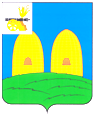 РОСЛАВЛЬСКАЯ  РАЙОННАЯ  ДУМАР Е Ш Е Н И Е от   ____________ 2020 г. 	№ ______О внесении изменений в Положение о порядке и условиях приватизации муниципального имущества, находящегося в собственности муниципального образования «Рославльский район» Смоленской областиВ соответствии с Федеральным законом от 21 декабря 2001 г. № 178-ФЗ «О приватизации государственного и муниципального имущества» Рославльская районная ДумаР Е Ш И Л А:1. Внести в Положение о порядке и условиях приватизации муниципального имущества, находящегося в собственности муниципального образования «Рославльский район» Смоленской области, утвержденное решением Рославльской районной Думы от 30.08.2013 № 66 (в редакции решений Рославльской районной Думы от  26.05.2016 № 37, от  28.09.2017 № 52, от 29.03.2018 № 23,  от 29.11.2018 № 131, от 30.05.2019 № 51), следующие изменения:1) пункт 1.1 изложить в следующей редакции:«1.1. Настоящее Положение разработано в соответствии с Гражданским кодексом Российской Федерации, Федеральным законом от 21.12.2001 № 178-ФЗ «О приватизации государственного и муниципального имущества» (далее – Федеральный закон № 178-ФЗ), Федеральным законом от 06.10.2003 № 131-ФЗ «Об общих принципах организации местного самоуправления в Российской Федерации», Федеральным законом от 29.07.1998 № 135-ФЗ «Об оценочной деятельности в Российской Федерации», Федеральным законом от 24.07.2007 № 209-ФЗ «О развитии малого и среднего предпринимательства в Российской Федерации» (далее – Федеральный закон № 209-ФЗ), Федеральным законом от 22.07.2008 № 159-ФЗ «Об особенностях отчуждения недвижимого имущества, находящегося в государственной или в муниципальной собственности и арендуемого субъектами малого и среднего предпринимательства, и о внесении изменений в отдельные законодательные акты Российской Федерации» (далее – Федеральный закон № 159-ФЗ), Постановлением Правительства Российской Федерации от 27.08.2012 № 860 «Об организации и проведении продажи государственного или муниципального имущества в электронной форме» (далее - Постановление Правительства Российской Федерации № 860), Уставом муниципального образования «Рославльский район» Смоленской области, другими муниципальными правовыми актами.»;2) в абзаце пятом пункта 8.2 слова «В случае проведения» заменить словами «При проведении»;3) пункт 10.2 изложить в следующей редакции:«10.2. Порядок продажи муниципального имущества на аукционе, условия участия в нём, порядок оплаты имущества определяется статьёй 18 Федерального закона № 178-ФЗ, Постановлением Правительства Российской Федерации № 860.»;4) пункт 11.2 изложить в следующей редакции:«11.2. Порядок продажи акций акционерных обществ на специализированном аукционе, условия участия в нём, порядок осуществления расчетов за приобретенные акции определяются статьёй 19 Федерального закона № 178-ФЗ, Постановлением Правительства Российской Федерации № 860.»;5) пункт 12.3 изложить в следующей редакции:«12.3. Порядок продажи акций акционерного общества, долей в уставном капитале общества с ограниченной ответственностью на конкурсе определяется статьей 20 Федерального закона № 178-ФЗ, Постановлением Правительства Российской Федерации № 860.»; 6) пункт 14.2 изложить в следующей редакции:«14.2. Порядок продажи муниципального имущества посредством публичного предложения определяется статьёй 23 Федерального закона № 178-ФЗ, Постановлением Правительства Российской Федерации № 860.»;7) пункт 15.2 изложить в следующей редакции:«15.2. Порядок продажи муниципального имущества без объявления цены определяется статьёй 24 Федерального закона № 178-ФЗ, Постановлением Правительства Российской Федерации № 860.».2. Настоящее решение вступает в силу после его официального опубликования в газете «Рославльская правда».4. Контроль исполнения настоящего решения возложить на комиссию Рославльской районной Думы по бюджету, налогам, финансам, экономической и инвестиционной деятельности.  (Александров Л.В.).Председатель Рославльской районной Думы___________________И.В. ФадеевГлава муниципального образования «Рославльский район» Смоленской области_________________________ В.М. Новиков